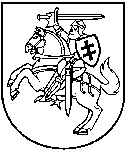 LIETUVOS RESPUBLIKOS APLINKOS MINISTRASĮSAKYMASDĖL PASTATŲ ENERGINIO NAUDINgUMO SERTIFIKAVIMO EKSPERTŲ KVALIFIKACIJOS KĖLIMO PROGRAMOS PATVIRTINIMO 2018 m. kovo 12 d. Nr. D1-187VilniusVadovaudamasis statybos techninio reglamento STR 1.02.09:2011 „Teisės atlikti pastatų energinio naudingumo sertifikavimą įgijimo tvarkos aprašas“, patvirtinto Lietuvos Respublikos aplinkos ministro 2005 m. gruodžio 28 d. įsakymu Nr. D1-641 „Dėl statybos techninio reglamento STR 1.02.09:2011 „Teisės atlikti pastatų energinio naudingumo sertifikavimą įgijimo tvarkos aprašas“ patvirtinimo“, 30 punktu,t v i r t i n u  Pastatų energinio naudingumo sertifikavimo ekspertų kvalifikacijos kėlimo programą (pridedama).Aplinkos ministras	Kęstutis NavickasPATVIRTINTALietuvos Respublikos aplinkos ministro 2018 m. kovo 12 d. įsakymu Nr. D1-187pastatų energinio naudingumo sertifikavimo ekspertųkvalifikacijos kėlimoprogramamokymų trukmė: 7 val.Mokymų tikslas: parengti pastatų energinio naudingumo sertifikavimo ekspertus pastatų sertifikavimui su STR 2.01.02:2016 „Pastatų energinio naudingumo projektavimas ir sertifikavimas“ reikalavimus atitinkančios kompiuterinės programos “NRG-sert“ ketvirtąja laida (toliau - NRG4), pagilinti jų žinias ir praktinius įgūdžius.I SKYRIUSProgramos anotacija1. Lietuvos Respublikos aplinkos ministro 2016 m. lapkričio 11 d. įsakymu Nr. D1-754 „Dėl statybos techninio reglamento STR 2.01.02:2016 „Pastatų energinio naudingumo projektavimas ir sertifikavimas“ patvirtinimo“ patvirtintas naujas statybos techninis reglamentas STR 2.01.02:2016 „Pastatų energinio naudingumo projektavimas ir sertifikavimas“ ir pripažinti netekusiais galios statybos techniniai reglamentai STR 2.05.01:2013 „Pastatų energinio naudingumo projektavimas“, STR 2.01.09:2005 „Pastatų energinis naudingumas. Energinio naudingumo sertifikavimas“, STR 2.09.04:2008 „Pastato šildymo sistemos galia. Šilumos poreikis šildymui“ ir STR 2.01.03:2009 „Statybinių medžiagų ir gaminių šiluminių techninių dydžių projektinės vertės“. Pripažintų netekusiais galios statybos techninių reglamentų reglamentavimo sritys buvo konsoliduotos viename teisės akte – statybos techniniame reglamente STR 2.01.02:2016 „Pastatų energinio naudingumo projektavimas ir sertifikavimas“, kurio reikalavimai atitinka 2010 m. gegužės 19 d. Europos Parlamento ir Tarybos direktyvos 2010/31/EB dėl pastatų energinio naudingumo (OL 2010 L 153, p. 13) reikalavimus. Atsižvelgiant į praktikoje pasitaikančius neaiškumus ir trūkumus, 2017 m. rugsėjo 18 d. aplinkos ministro įsakymu Nr. D1-774 patvirtinti STR 2.01.02:2016 „Pastatų energinio naudingumo projektavimas ir sertifikavimas“ pakeitimai.2. Naujajame statybos techniniame reglamente STR 2.01.02:2016 „Pastatų energinio naudingumo projektavimas ir sertifikavimas“ patikslinta pastatų energinio naudingumo skaičiavimo metodika energijos iš atsinaujinančių išteklių pastate vartojimui skaičiuoti, kai pastate įrengiama elektros energijos kiekio apskaita pagal elektros energijos apskaitos prietaisų, fiksuojančių suvartotą ir pagamintą elektros energiją, rodmenis; šis reglamentas papildytas elektrinių šiluminių siurblių pagaminamos ir pastate suvartojamos atsinaujinančios pirminės energijos skaičiavimo metodu; patikslintas šilumos nuostolių per ilginius šiluminius tiltelius skaičiavimo metodas; pateiktas naujas skaičiavimo metodas šilumos nuostoliams per atitvaras tarp šildomų ir nešildomų patalpų skaičiuoti; pateiktas karšto buitinio vandens ruošimo sistemos energijos suvartojimo skaičiavimo metodas, kai tas pats šilumnešio cirkuliacinis kontūras naudojamas pastato šildymo ir karšto vandens ruošimo sistemoms, o energija į atskiras pastato dalis tiekiama per šilumokaičius su energijos vartojimo apskaita; patikslintos neatsinaujinančios pirminės energijos faktoriaus fPRn  (vnt), atsinaujinančios pirminės energijos faktoriaus fPR,r  (vnt) ir CO2 emisijų faktoriaus MCO2 (kgCO2/kWh) vertės vandenį šildantiems saulės kolektoriams, šviesos elektrinėms, vėjo elektrinėms ir hidroelektrinėms; pateiktas skaičiavimo metodas šilumos šaltinių darbo laikui skaičiuoti; pateiktas skaičiavimo metodas šilumos šaltinių projektinei galiai skaičiuoti. Pagal minėtus reglamento patobulinimus ir papildymus pastatų energinio naudingumo sertifikavimui buvo įdiegta atnaujinta kompiuterinė programa NGR4, kuri techninėmis savybėmis skiriasi nuo ankstesnės, todėl nustatytas poreikis susipažinti su jos naudojimo principais. 3. Pastatų energinio naudingumo sertifikavimo ekspertų kvalifikacijos kėlimo programa apima statybos techninio reglamento STR 2.01.02:2016 „Pastatų energinio naudingumo projektavimas ir sertifikavimas“, patvirtinto Lietuvos Respublikos aplinkos ministro 2016 m. lapkričio 11 d. įsakymu Nr. D1-754 „Dėl statybos techninio reglamento STR 2.01.02:2016 „Pastatų energinio naudingumo projektavimas ir sertifikavimas“, patvirtinimo“, reikalavimus, jo taikymo metu kylančius klausimus ir praktinius mokymus dirbti su kompiuterine programa NRG4.II SKYRIUSMokymų planasIII SKYRIUSReikalavimai mokymo patalpų aprūpinimui3. Mokymo patalpa turi būti aprūpinta šiomis priemonėmis:3.1. kompiuteriu mokymo personalui;3.2. skaitmeniniu projektoriumi ir kitomis priemonėmis, užtikrinančiomis mokymo kursų tęstinumą;3.3. spausdinimo įrenginiu ne mažesniam kaip A4 popieriaus lapo formatui;3.4. mokymų metu pastate, kur vyksta kursai, turi būti sudarytos sąlygos operatyviam reikalingų dokumentų dauginimui.IV SKYRIUSReikalavimai mokymo personalui4. Mokymą vykdantis personalas turi atitikti šiuos reikalavimus:4.1. visas mokymo personalas turi turėti aukštąjį (universitetinį) išsilavinimą, gebėti dirbti kompiuteriu, naudotis internetu, elektroniniu paštu;4.2. mokymo personalas, mokantis kursų lankytojus bendraisiais ir organizaciniais klausimais, turi turėti aukštąjį (universitetinį) išsilavinimą technikos mokslų srityje, taip pat ne mažesnę kaip trejų metų darbo patirtį teisinio, administracinio, mokslinio ar organizacinio darbo srityje, susijusioje su statybos normatyvinių dokumentų rengimu ar taikymu;4.3. mokymo personalas, mokantis kursų lankytojus klausimais, susijusiais su pastatų energinio naudingumo skaičiavimo metodika, turi turėti aukštąjį (universitetinį) išsilavinimą technikos mokslų srityje, taip pat ne mažesnę kaip trejų metų darbo patirtį pastatų energijos nuostolių tyrimo, skaičiavimo ar vertinimo srityse, mokėti dirbti su Aplinkos ministerijos patvirtinta pastatų energinio naudingumo sertifikavimo skaičiavimo programa;4.4. turėti pedagoginės veiklos patirtį mokant statybos srities specialistus.V SKYRIUSbendrosios nuostatos5. Kvalifikacijos kėlimo kursų lankytojai kursų metu turi su savimi turėti nešiojamuosius kompiuterius su instaliuotomis NRG4 skaičiavimo programomis.6. Mokymus pagal šią pastatų energinio naudingumo ekspertų kvalifikacijos kėlimo programą gali vykdyti 2006 m. spalio 2 d. aplinkos ministro įsakymu Nr. D1-442 „Dėl asmenų, pageidaujančių įgyti teisę būti pastatų energinio naudingumo sertifikavimo ekspertais, mokymo organizacijų paskyrimo“ paskirtosios mokymo organizacijos, kurioms suteikta teisė vykdyti asmenų, pageidaujančių įgyti teisę būti pastatų energinio naudingumo sertifikavimo ekspertais, mokymą.7. Kvalifikacijos kėlimo kursų techninis personalas turi parengti mokymo patalpas pagal 3 punkte aptartus reikalavimus šių mokymo patalpų aprūpinimui. Techninis personalas kursų metu turi užtikrinti kompiuterių, projektoriaus ir spausdinimo įrenginių tinkamą darbą, būti pasirengęs ir turėti gebėjimus operatyviai pakeisti kompiuterinę techniką jos gedimo atveju, būti pasirengęs ir turėti gebėjimus operatyviai pašalinti programinės įrangos gedimus, sudaryti sąlygas operatyviam reikalingų dokumentų dauginimui.8. Kvalifikacijos kėlimo kursų baigimo pažymėjimas turi būti išduodamas tik, kai kursų  lankytojas išklausė visą 7 valandų kursą ir įvykdė kursų metu pateiktas praktines užduotis, pažymėjime nurodoma išklausytų kursų trukmė ir paskaitų temos pagal 2 skyriuje pateiktą paskaitų ir praktinių mokymų sąrašą._________________Eil.Nr.TemaPaskaitos trukmė, val.1.Pastatų energinio naudingumo sertifikavimo kompiuterinės programos NRG4 ypatumai ir darbo su šia programa specifika22.Programos NRG4 įvesties duomenų ryšys su skaičiavimo rezultatais. Klaidų įvedant duomenis apie pastatą į  programą NRG4 įtaka energinio naudingumo skaičiuojamiesiems rodikliams 13.Duomenų apie pastato inžinierines sistemas ir atitvaras tarp šildomų ir nešildomų apšiltintų patalpų suvedimo į programą NRG4 praktinė užduotis24.Probleminiai pastatų projektiniai sprendimai, kurių skaičiavimo metodai nenumatyti pastatų energinio naudingumo sertifikavimo programoje NRG4. Šių projektinių sprendimų įvertinimo būdai skaičiuojant su programa NRG415.Pastatų energinio naudingumo sertifikavimo ekspertų klausimai apie neaiškumus sertifikuojant pastatus. Atsakymai į ekspertų klausimus1Bendra mokymų trukmė, val.7 val.